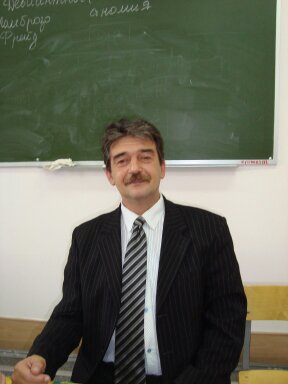 Лыков Евгений Владимирович преподаватель ГБПОУ «Урюпинский агропромышленный техникум»Методика обучения технике легкоатлетических упражненийЛегкоатлетические упражнения - естественные виды двигательной активности человека, поэтому в повседневной жизни редко кто задумывается над тем, правильно или неправильно он ходит, бегает, прыгает или метает. Однако в спортивной практике для достижения максимального результата необходимо знать закономерности организации движения.Техника спортивного упражнения - это рациональный способ его выполнения для решения конкретной двигательной задачи. В ходьбе и беге двигательная задача - как можно быстрее преодолеть дистанцию, в прыжках - как можно выше или дальше прыгнуть, в метаниях - как можно дальше бросить снаряд.Технику выполнения легкоатлетических упражнений принято условно делить на фазы. Прыжки состоят из разбега, отталкивания, полета и приземления; метания - из разгона системы «метатель-снаряд», обгона снаряда и финального усилия; беговые виды - из старта, стартового разгона, бега по дистанции и финиширования.Освоение техники легкоатлетических упражнений начинается с этапа начального разучивания движения. На каждом этапе решаются определенные задачи:создать общее представление о двигательном действии и технике его выполнения;обучить главной, ключевой фазе двигательного действия;обучение связано, как правило, с фазой, предшествующей главной фазе движения. В этом случае средства обучения и задания подбираются таким образом, чтобы постепенно увеличивались скорость и точность выполнения движения;изучение части двигательного действия путем объединения разученных фаз;целостное изучение двигательного действия в упрощенных условиях;соединение всех изучаемых частей в единое целое;совершенствование техники изучаемого вида.Бег на средние и длинные дистанцииВ основе современной техники бега на средние и длинные дистанции лежит способность быстрого продвижения вперед при условии экономичности, свободы и естественности движений. Бег выполняется с высокого старта, т. е. из положения стоя, не касаясь ногами стартовой линии. При этом не разрешается во время старта касаться дорожки хотя бы одной рукой. Стартовых команд - две: «На старт», «Марш».Задачи и средства обучения технике бега на средние и длинные дистанции:создать у занимающихся представление о технике бега;обучить основным элементам техники бегового шага: имитация движений рук, стоя на месте на носках (одна нога впереди, другая сзади), туловище вертикально;медленный бег на передней части стопы;бег с высоким подниманием бедра с переходом на обычный бег;семенящий бег с переходом на обычный;обучить технике бега с равномерной и переменной скоростью по прямой:ускорение на отрезках 60-80 м. Обращать внимание на постепенное наращивание скорости;ускорение с удержанием скорости на отрезках 60-100 м. Обращать внимание на быстрое наращивание скорости и плавное удерживание;бег на 100-200 м с равномерной скоростью;бег на 100-200 м с переменной скоростью;быстрый набор скорости и переход на свободный бег на 80-120 м. Следить за плавностью перехода;обучить технике высокого старта:изучение стартовых положений «На старт» и «Марш»;выполнение стартов по одному - выполнять не в полную силу;выполнение стартов в группе - выполнять с максимальной скоростью;максимальное ускорение со старта на отрезке 30-50 м - выполнять максимально быстро с наклоном вперед;обучить умению бежать с равномерной скоростью на разных отрезках.Бег на короткие дистанции.Бег на короткие дистанции делится на фазы: старт и стартовый разгон, бег по дистанции и финиширование. Однако обучение технике бега следует проводить в другой последовательности: сначала нужно научить занимающихся быстро бегать, а затем обучить старту и финишированию.Задачи и средства обучения технике бега на короткие дистанции:создать у занимающихся представление о технике бега:опробование - пробегание 3-5 раз по 40-60 м;обучить технике бега по прямой:бег с ускорением 50-80 м;бег с высоким подниманием бедра, переходящий в обычный бег. Переход к обычному бегу плавный, почти незаметный;бег с захлестыванием голени, переходящий в обычный бег. Выполнять с максимальной частотой движений. Переход к обычному бегу за счет увеличения длины шагов;бег прыжками, переходящий в обычный бег. Выполнять максимально длинными шагами. Переход к обычному бегу за счет увеличения частоты шагов;обучить технике бега с максимальной скоростью:семенящий бег с максимальной частотой, переходящий в бег с высоким подниманием бедра, с последующим переходом в бег с максимальной скоростью;бег с максимальной скоростью без перерыва (20 м с максимальной частотой шагов, 20 м с максимальной длиной шагов). Следить за плавностью переключения и отсутствием снижения скорости во время переключений;обучить переходу от стартового разбега к бегу по дистанции:бег по инерции после набора максимальной скорости с высокого старта на отрезке от 50 до 80 м. Обращать внимание на плавность перехода;ускорение с удержанием скорости на отрезках 60-100 м;            - переменный бег: с максимальной скоростью (30 м), бег по инерции (30 м), бег до полной остановки (30 м) и медленный бег (30 м). Следить за плавностью перехода от быстрого бега к медленному и наоборот;• совершенствование техники бега на короткие дистанции:повторный бег на отрезках 120-150 м для воспитания скоростной выносливости. Следить за свободой движений, техникой бега, увеличением скорости на последних метрах;бег на время на отрезках 50-80 м с финишированием. Обращать внимание на увеличение скорости на финише и бросок грудью или плечом на финишную ленточку;бег на дистанции 100 м на время в полную силу.Прыжок в длину с места - это, сложное ациклическое, переместительное, одновременно-симметричное движение, связанное с отталкиванием тела от опорной поверхности, полетом и последующим приземлением.Техника прыжка с места делится на:-	подготовку к отталкиванию;-	отталкивание;-	полет;-	приземление.Подготовка к отталкиванию: спортсмен подходит к линии отталкивания, стопы ставят¬ся на ширину плеч или чуть уже ширины плеч, затем спортсмен поднимает руки вверх чуть назад, одновременно прогибаясь в пояснице и поднимаясь на носки. После этого плавно, но достаточно быстро опускает руки вниз-назад, одновременно опускается на всю стопу, сгибает ноги в коленных и тазобедренных суставах, наклоняясь вперед так, чтобы плечи были впереди стоп, а тазобедренный сустав находился над носками.Руки, отведенные назад, слегка согнуты в локтевых суставах. Не задерживаясь в этом положении, спортсмен переходит к отталкиванию.Отталкивание важно начинать в момент, когда тело прыгуна еще опускается по инер¬ции вниз, т. е. тело движется вниз, но уже начинается разгибание в тазобедренных суставах, при этом руки активно и быстро выносятся вперед и чуть вверх по направлению прыжка.Далее происходит разгибание в коленных суставах и сгибание в голеностопных суста-вах. Завершается отталкивание в момент отрыва стоп от грунта.После отталкивания прыгун распрямляет свое тело, вытянувшись как струна, затем сгибает ноги в коленных и тазобедренных суставах и подтягивает их к груди. Руки при этом отводятся назад-вниз, после чего спортсмен выпрямляет ноги в коленных суставах, выводя стопы вперед к месту приземления. В момент касания ногами места приземления прыгун ак-тивно выводит руки вперед, одновременно сгибает ноги в коленных суставах и подтягивает таз к месту приземления, заканчивается фаза полета. Сгибание ног должно быть упругим, с сопротивлением. После остановки прыгун выпрямляется, делает два шага вперед и выходит с места приземления.Основными упражнениями для освоения техники прыжка в длину с места являются напрыгивания на предметы различной высоты, прыжки в глубину, тройной прыжок с места, перепрыгивания предметов различной протяженности и высоты. При этом следует обратить внимание на подтягивание коленей вперед-вверх и активное выбрасывание ног далеко вперед при приземлении, сопровождаемое резким взмахом рук вперед-вверх.При целостном выполнении прыжка в длину с места для лучшего вынесения ног далеко вперед можно сделать отметку или положить ленту (веревку) и дать задание при приземлении посылать ноги за отметку.Метание мяча с места.Последовательность обучения метанию мяча обратная, то есть сначала обучают финальной фазе, затем переходят к предыдущим фазам движения.      Обучение держанию и выбрасыванию снаряда осуществляется через применение следующих средств: бросок мяча из-за головы двумя руками, бросок мяча из-за головы одной рукой, бросок мяча из-за головы в цель, бросок мяча за счет хлестообразного движения руки.      Обучение финальному усилию происходит в следующей последовательности:- стоя левым боком в сторону метания, левая нога впереди, правая нога согнута, бросок мяча вперед-вверх. Начинать движение с разгибания и поворота правой ноги, снаряд не опускается ниже плеча метающей руки;- то же, но бросок выполняется в цель за счет хлестообразного движения руки;- имитация броска мяча с места с сопротивлением партнера (партнер держит метающего за руку).Метание мяча может выполняться и с разбега.